IZBOR DELOVNIH ZVEZKOV IN OSTALIH POTREBŠČIN, KI JIH ZA ŠOLSKO LETO 2022/2023 PREDLAGA STROKOVNI AKTIV6. RAZRED – UČBENIKI – DOBIJO V ŠOLI6. RAZRED DELOVNI ZVEZKI IN OSTALE POTREBŠČINE – KUPIJO STARŠIOSTALE POTREBŠČINENeobvezni izbirni predmeti potrebščineOSNOVNA ŠOLA MALEČNIK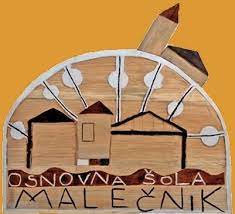 nazivpredmetcenaL. Željko, A. Verbinc, M. Vatovec: MATEMATIKA 6, učbenik, založba MKZ, količina: 1, EAN: 9789610143550Matematika18,90D. Goodey, N. Goodey: MESSAGES 1, NEW EDITION, učbenik za angleščino, slovenska izdaja, založba ROKUS-KLETT, količina: 1, EAN: 9789612713638Angleščina19,00J. Senegačnik: MOJA PRVA GEOGRAFIJA, učbenik za 6. razred, prenovljen, založba MODRIJAN, količina: 1, EAN: 9789617070323Geografija16,00H. Verdev: RAZISKUJEM PRETEKLOST 6, učbenik za zgodovino, posodobljen, založba ROKUS-KLETT, količina: 1, EAN: 9789612717162Zgodovina19,50I. Devetak, M. Kovič, G. Torkar: DOTIK NARAVE 6, učbenik za naravoslovje, prenova 2018, založba ROKUS-KLETT, količina: 1, EAN: 9789612718596Naravoslovje17,50S. Kostanjevec: GOSPODINJSTVO 6, učbenik, prenovljen, založba ROKUS-KLETT, količina: 1, EAN: 9789612711146Gospodinjstvo17,90S. Fošnarič et al.: TEHNIKA IN TEHNOLOGIJA 6, učbenik, POSODOBLJEN, založba IZOTECH, količina: 1, EAN: 9789616740265Tehnika in tehnologija15,00T. Tacol, Č. Frelih, J. Muhovič, D. Zupančič: LIKOVNO IZRAŽANJE 6, učbenik, prenovljen, založba KARANTANIJA DEBORA, količina: 1, EAN: 9789616525787Likovna umetnost17,90I. Vrbančič, J. Veit et al.: GLASBENA UMETNOST 6, učbenik, založba MKZ, količina: 1, EAN: 9789610144717Glasbena umetnost17,40nazivpredmetcenaP. Avbar, D. Dolenc, P. Kodre: OD GLASOV DO KNJIŽNIH SVETOV 6, samostojni delovni zvezek za slovenščino, II. izdaja, založba ROKUS-KLETT, količina: 1, EAN: 9789612717834Slovenščina18,80D. Goodey, N. Goodey: MESSAGES 1, NEW EDITION, delovni zvezek za angleščino, slovenska izdaja, založba ROKUS-KLETT, količina: 1, EAN: 9789612713645Angleščina17,10I. Devetak et al.: NARAVOSLOVJE 6, interaktivni učni komplet za naravoslovje v 6. razredu, založba ROKUS-KLETT, količina: 1, EAN: 9789612716288Naravoslovje16,90M. Dremelj et al.: GOSPODINJSTVO ZA ŠESTOŠOLCE, samostojni delovni zvezek, založba I2, količina: 1, EAN: 9789617038163Gospodinjstvo12,90nazivpredmetZVEZEK, veliki A4, 80-listni, črtasti, količina: 1SlovenščinaZVEZEK ZA SPISE, veliki A4, 16-listni, črtasti, količina: 1SlovenščinaNALIVNO PERO, količina: 1SlovenščinaMAPA S SPONKO, za vpenjanje listov, PVC, količina: 1SlovenščinaZVEZEK, veliki A4, 50-listni, visoki karo, količina: 2MatematikaSVINČNIK, trdota HB, količina: 1MatematikaTEHNIČNI SVINČNIK, količina: 1MatematikaMINICE ZA TEHNIČNI SVINČNIK, količina: 1MatematikaRAVNILO GEOTRIKOTNIK, količina: 1MatematikaŠESTILO, količina: 1MatematikaRADIRKA, količina: 1MatematikaŠILČEK, količina: 1MatematikaZVEZEK, veliki A4, 50-listni, črtasti, količina: 1AngleščinaZVEZEK, veliki A4, 50-listni, črtasti, količina: 1GeografijaTOPOGRAFSKI IN NEMI ZEMLJEVID SVETA 1:70 000 000, plastificiran, s flomastrom in gobico, založba AJDA, količina: 1GeografijaZVEZEK, veliki A4, 50-listni, črtasti, količina: 1ZgodovinaZVEZEK, veliki A4, 50-listni, črtasti, količina: 1NaravoslovjeBELI LISTI, veliki A4, 10 kos, v mapi, količina: 2NaravoslovjeSVINČNIK, trdota HB, količina: 1NaravoslovjeKEMIČNI SVINČNIK, moder, količina: 1NaravoslovjeKEMIČNI SVINČNIK, rdeč, količina: 1NaravoslovjeLESENE BARVICE, količina: 1NaravoslovjeRAVNILO, 30 cm, plastično, količina: 1NaravoslovjeSAMOLEPILNI TRAK, 19mm x 33m, količina: 1NaravoslovjeLEPILO STIC, količina: 1NaravoslovjeŠKARJE, količina: 1NaravoslovjeRADIRKA, količina: 1NaravoslovjeREDNIK MAPA A4, štiri rinčna, količina: 1NaravoslovjeMAPA U, vložna, plastična, količina: 10NaravoslovjeUčenci potrebujejo tudi klasični zvezek A4 (črtast) - 40 listni.GospodinjstvoSVINČNIK, trdota HB, količina: 1GospodinjstvoKEMIČNI SVINČNIK, moder, količina: 1GospodinjstvoKEMIČNI SVINČNIK, rdeč, količina: 1GospodinjstvoRAVNILO, 30 cm, plastično, količina: 1GospodinjstvoSAMOLEPILNI TRAK, 19mm x 33m, količina: 1GospodinjstvoLEPILO STIC, količina: 1GospodinjstvoŠKARJE, količina: 1GospodinjstvoRADIRKA, količina: 1GospodinjstvoPredpasnik (za praktično delo).GospodinjstvoZVEZEK, veliki A4, 50-listni, brezčrtni, s črtalnikom, količina: 1Tehnika in tehnologijaSVINČNIK, trdota HB, količina: 1Tehnika in tehnologijaGRAFITNI SVINČNIK, trdota 2B, količina: 1Tehnika in tehnologijaRAVNILO GEOTRIKOTNIK, količina: 1Tehnika in tehnologijaRAVNILO, 30 cm, plastično, količina: 1Tehnika in tehnologijaŠESTILO, količina: 1Tehnika in tehnologijaPotrebščine za pouk likovne umetnosti nabavite skupaj v šoli!Likovna umetnostZVEZEK, veliki A4, 50-listni, črtasti, količina: 1Glasbena umetnostOVITEK, veliki A4, plastični, količina: 10nazivpredmetZVEZEK, veliki A4, 50-listni, črtasti, količina: 1Nemščina